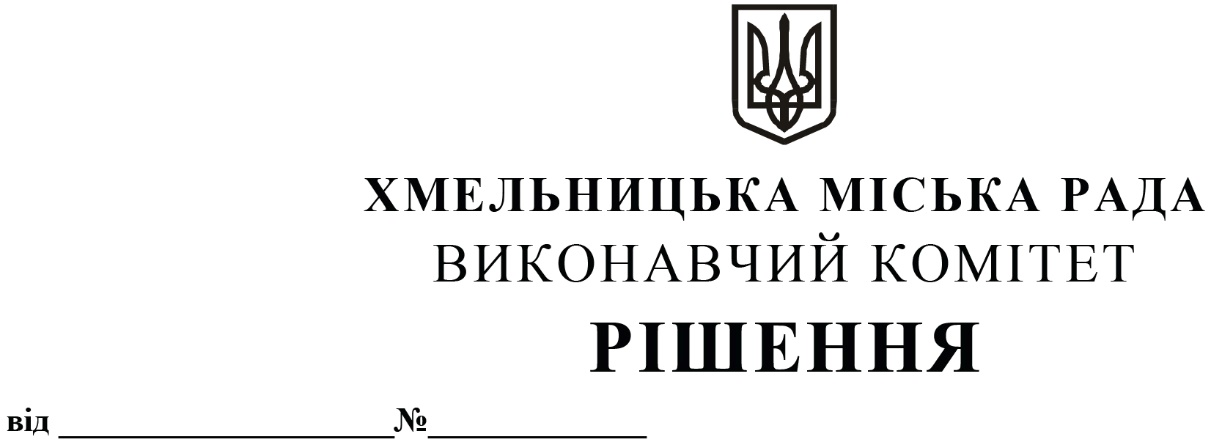 Розглянувши клопотання Департаменту освіти та науки Хмельницької міської ради, відповідно до рішення двадцять другої сесії Хмельницької міської ради від 04.07.2018 року   № 18 «Про затвердження Положення про конкурс на посаду керівника закладу загальної середньої освіти комунальної форми власності та внесення змін у рішення сесій Хмельницької міської ради» (із змінами), керуючись Законом України «Про місцеве самоврядування в Україні», виконавчий комітет міської радиВИРІШИВ:Внести зміни до рішення виконавчого комітету Хмельницької міської ради від 14.05.2020 року № 391 «Про затвердження складу комісії з проведення конкурсів на посади керівників закладів загальної середньої освіти Хмельницької міської територіальної громади», із внесеними змінами, виклавши додаток у новій редакції, що додається.         2. Контроль за виконанням рішення покласти на заступника міського голови                              М. Кривака і Департамент освіти та науки Хмельницької міської ради.Міський голова                                                                                                       О. СИМЧИШИНДодаток до рішення виконавчого комітетуХмельницької міської ради від 12.05.2022 року  № 289СКЛАДкомісії з проведення конкурсів на посади керівників закладів загальної середньої освіти Хмельницької міської територіальної громадиКеруючий справами виконавчого комітету                                                             Ю. САБІЙВ. о. директора Департаменту освіти та науки                                               О. КШАНОВСЬКАПро внесення змін до рішення виконавчого комітету Хмельницької міської ради від 14.05.2020 року       № 391 «Про затвердження складу комісії з проведення конкурсів на посади керівників закладів загальної середньої освіти Хмельницької міської територіальної громади»Голова комісії:КРИВАК Михайло Михайловичзаступник Хмельницького міського голови.Заступник голови комісії:КШАНОВСЬКА Ольга Вікторівназаступник директора Департаменту освіти та науки Хмельницької міської ради.Відповідальний секретар комісії:НАГОРНА Віталіна Володимирівнаначальник відділу науки та педагогічних кадрів Департаменту освіти та науки Хмельницької міської ради.Члени комісії:БУЙМІСТЕР Леонід Васильовичзавідувач сектору організаційно-методичної роботи з керівними кадрами науково-методичного центру професійного розвитку педагогічних і керівних працівників установ і закладів дошкільної та загальної середньої освіти Хмельницького обласного інституту післядипломної педагогічної освіти                             (за згодою);ДУПЛЯК Тетяна Василівнаначальник відділу позапланового контролю закладів освіти та взаємодії з органами місцевого самоврядування управління Державної служби якості освіти у Хмельницькій області (за згодою);ЗОЛОТУХІН Сергій Євгеновичдепутат Хмельницької міської ради,                             голова постійної  комісії з питань охорони здоров’я, соціальної політики,  гуманітарних питань та розвитку громадянського   суспільства, свободи слова та інформації (за згодою);ОТРОШКО Оксана Іванівнаголовний спеціаліст відділу інституційного аудиту управління Державної служби якості освіти у Хмельницькій області (за згодою);ПАВЛУНИК Альона Володимирівнаголовний спеціаліст відділу інституційного аудиту управління Державної служби якості освіти у Хмельницькій області (за згодою);ПОЛІЩУК Олександр Сергійовичпроректор з науково-педагогічної роботи Хмельницької гуманітарно-педагогічної академії (за згодою);ТИМОШЕНКО Олег Сергійовичголова Хмельницької міської організації профспілки працівників освіти та науки                       (за згодою);ТКАЧ Сергій Анатолійовичголова громадської організації                                                               «Асоціація  директорів закладів освіти», директор Хмельницької спеціалізованої середньої загальноосвітньої школи І-ІІІ ступенів № 6 з поглибленим вивченням німецької мови з 1-го класу (за згодою);ЯНКОВЕНКО Петро Григоровичголовний спеціаліст відділу позапланового контролю закладів освіти та взаємодії з органами місцевого самоврядування управління Державної служби якості освіти у Хмельницькій області (за згодою).